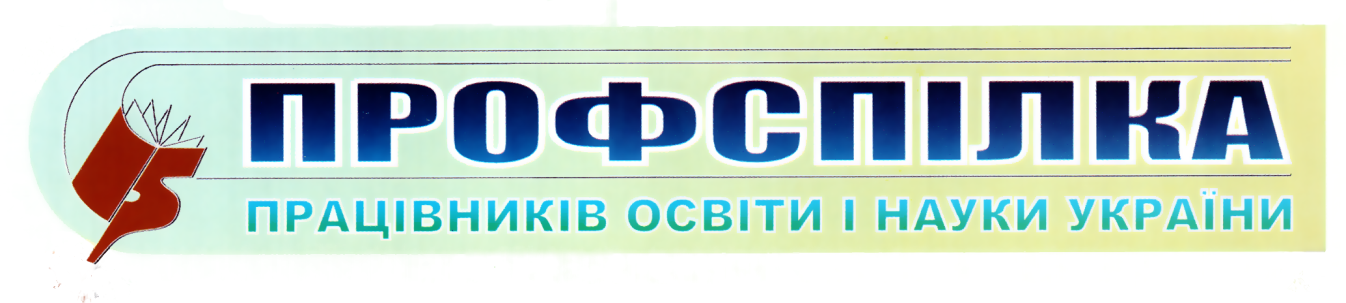 Одеська обласна організація№ 31червень 2022 р.Медичний огляд у період воєнного стану Медичний огляд у період воєнного стануПрава на охорону здоров’я, медичну допомогу не обмеженоСтаттею 1 Указу Президента України від 24.02.2022 № 64/2022 «Про введення воєнного стану в Україні», затвердженого Законом України від 24.02.2022 № 2102-IX «Про затвердження Указу Президента України «Про введення воєнного стану в Україні», з урахуванням змін, внесених Указами Президента України від 14.03.2022 № 133/2022, від 18.04.2022 № 259/2022 та від 17.05.2022 № 341/2022, які затверджені відповідними Законами України, строк дії воєнного стану в Україні запроваджено з 05 години 30 хвилин 24 лютого 2022 року та продовжено з 05 години 30 хвилин 25 травня 2022 року строком на 90 діб, тобто до 23 серпня.Статтею 3 Указу № 64/2022 зазначено, що у звʼязку з введенням в Україні воєнного стану тимчасово, на період дії правового режиму воєнного стану, можуть обмежуватися конституційні права і свободи людини і громадянина, передбачені статтями 30–34, 38, 39, 41–44, 53 Конституції України.Право громадян України на охорону здоровʼя, медичну допомогу гарантовано статтею 49 Конституції України, яке зазначеним Указом не обмежено.Проходження профілактичних медичних оглядів обов’язковеСтаттею 10 Закону України від 19.11.1992 № 2801-XII «Основи законодавства України про охорону здоровʼя» визначено, що громадяни України зобовʼязані в передбачених законодавством випадках проходити профілактичні медичні огляди. Згідно зі статтею 31 цього закону перелік категорій населення, які повинні проходити обовʼязкові медичні огляди, періодичність, джерела фінансування та порядок цих оглядів визначає Кабінет Міністрів України.Перелік професій, виробництв та організацій, працівники яких підлягають обовʼязковим профілактичним медичним оглядам та порядок проведення цих оглядів затверджено постановою КМУ від 23.05.2001 № 559 «Про затвердження переліку професій, виробництв та організацій, працівники яких підлягають обовʼязковим профілактичним медичним оглядам, порядку проведення цих оглядів та видачі особистих медичних книжок» (далі — Перелік № 559).Пунктом 6 Переліку № 559 до працівників, діяльність яких повʼязана з обслуговуванням населення і може призвести до поширення інфекційних хвороб, віднесено керівників, їхніх заступників, педагогічних працівників, медичний персонал, працівників харчоблоків, спеціалістів, що беруть участь у навчально-виховному процесі, технічний персонал закладів освіти, окрім університетів та інститутів.	  Відтермінування проходження медичних оглядів немає    Відтермінування проходження медичних оглядів відповідними працівниками (п. 6 Переліку № 559) здійснювалося за рішенням Кабінету Міністрів України у зв’язку з оголошенням на всій території України карантину, пов’язаного з гострою респіраторною хворобою COVID-19.Зокрема підпунктом 4 пункту 24 постанови КМУ від 9.12.2020 № 1236 «Про встановлення карантину та запровадження обмежувальних протиепідемічних заходів з метою запобігання поширенню на території України гострої респіраторної хвороби COVID-19, спричиненої коронавірусом SARS-CoV-2», на період дії карантину тимчасово було дозволено роботу без проходження попереднього та періодичних медичних оглядів працівників, зокрема тих, діяльність яких пов’язана з обслуговуванням населення, що визначені в Переліку професій, виробництв та організацій, працівники яких підлягають обов’язковим профілактичним медичним оглядам, затвердженому постановою КМУ від 23.05.2001 № 559.Але постановою КМУ від 13.09.2021 № 954 «Про внесення змін до постанов Кабінету Міністрів України від 9 грудня 2020 р. № 1236 і від 29 червня 2021 р. № 677», що набула чинності з 20 вересня 2021 року, норму підпункту 4 пункту 24 з постанови КМУ від 09.12.2020 № 1236 вилучено. Тому, починаючи з 20 вересня 2021 року, формально відповідні працівники освіти мають проходити періодичні медичні огляди.Інших рішень щодо відтермінування проходження медичних оглядів у зв’язку із запровадженням воєнного стану через військову агресію російської федерації уряд не ухвалював.Безпечні умови проходження можуть забезпечити військові і військово-цивільні адміністраціїЗаконами України «Про правовий режим воєнного стану» та «Про військово-цивільні адміністрації» військовим і військово-цивільним адміністраціям, які створено для виконання повноважень місцевих органів виконавчої влади, органів місцевого самоврядування в районі відсічі збройної агресії російської федерації, надано певні повноваження, зокрема:управління закладами освіти, охорони здоров’я, які належать територіальним громадам;організація їх матеріально-технічного та фінансового забезпечення;ухвалення рішень відповідно до законодавства щодо врегулювання правових, організаційних та економічних засад функціонування і розвитку системи загальної середньої освіти.У конкретних обставинах військові і військово-цивільні адміністрації можуть ухвалювати належні рішення, зокрема й щодо безпечного проходження працівниками медичних оглядів, організації та забезпечення для цього відповідних умов.Серед делегованих повноважень — забезпечення доступності і безоплатності медичного обслуговування на відповідній території; забезпечення розвитку всіх видів медичного обслуговування.Водночас військові та військово-цивільні адміністрації зобов’язано забезпечити в умовах воєнного стану, надзвичайної ситуації або надзвичайного стану реалізацію державних гарантій, визначених законами України. Зокрема, Законом України від 15.03.2022 № 2126-IX «Про внесення змін до деяких законів України щодо державних гарантій в умовах воєнного стану, надзвичайної ситуації або надзвичайного стану» такими повноваженнями доповнено частину першу статті 4 Закону України «Про військово-цивільні адміністрації» пунктом 52 та частину другу статті 15 Закону України «Про правовий режим воєнного стану» пунктом 44.Чи повинні працівники оплачувати медогляди за власний коштМОЗ не скасовувало необхідність проходити обов’язкові профілактичні медогляди під час воєнного стану.Не примушуйте працівників оплачувати їх за власний кошт. Це незаконно. Витрати закладів і установ охорони здоров’я, пов’язані з проведенням обов’язкових профілактичних медоглядів працівників бюджетних установ і організацій, покриваються за рахунок коштів, передбачених кошторисом на утримання відповідного закладу та установи охорони здоров’я. Це визначає постанова КМУ «Про затвердження переліку професій, виробництв та організацій, працівники яких підлягають обов’язковим профілактичним медичним оглядам, порядку проведення цих оглядів та видачі особистих  медичних книжок» від 23.05.2001 № 559.Управління освіти та заклади освіти мають закладати кошти на проходження медичних оглядів у своїх бюджетах та кошторисах і, відповідно, укладати договори із закладами охорони здоров’я на проведення медичних оглядів. Укладання договорів щодо медоглядів прямо передбачає п. 2.4 Порядку проведення медичних оглядів працівників певних категорій, затвердженого наказом МОЗ від 21.05.2007 № 246.Упорядкувала  	завідувач  відділу організаційно-масової роботи Березовська Л.К.   0977878074,  0673430239